    En base a la normativa en vigor sobre protección de datos y dado que el derecho a la propia imagen y el tratamiento de datos personales está reconocido en la LOPDGDD, art 13 del Reglamento (UE) 2016 /679 de 27 de abril de 2016 y por la Ley Orgánica 3/ 2018 de 5 de diciembre, la Dirección de este Centro pide el consentimiento a los padres o tutores legales de los alumnos para las siguientes situaciones:AUTORIZO EXPRESAMENTE al Centro SCE COLEGIO SAGRADA FAMILIA a un uso pedagógico de las imágenes realizadas en actividades lectivas, complementarias y extraescolares, organizadas por el centro docente para que puedan ser publicadas en la página web del Centro, redes sociales, youtube, filmaciones destinadas a difusión educativa no comercial y fotografías para revistas de ámbito educativo así como orla fin de curso en caso de que sea necesario.SÍ     SÍ        NO                                                  AUTORIZO EXPRESAMENTE que los datos personales que facilito (nombre, apellidos, teléfono, correo electrónico, dirección…) serán recogidos y guardados en el REGISTRO DE ACTIVIDADES DE GESTIÓN DE CENTRO y su posterior utilización para recibir información sobre novedades del Centro Educativo, apertura de plazos de inscripción, comunicaciones de cortesía o cualquier otra derivada de nuestra relación. Así mismo, firmando el presente documento autorizo y consiento al Centro para enviar dichas comunicaciones al siguiente correo electrónico:…………………………………………….@........................................SÍ     SÍ        NO                                                  *Se advierte a los padres y familiares de que para realizar cualquier tratamiento de información e imágenes de nuestros alumnos deben recoger y firmar en la Secretaría del Centro la autorización pertinente, eximiéndose la SCE COLEGIO SAGRADA FAMILIA de cualquier responsabilidad respecto a la publicación de las imágenes recogidas sin consentimiento.D./Dña.______________________________________________________________, con D.N.I.:______________, en su condición de padre/madre/representante legal del alumno o alumna y titular de la patria potestad o tutela del menorD./Dña.______________________________________________________________, con D.N.I.:______________, en su condición de padre/madre/representante legal del alumno o alumna y titular de la patria potestad o tutela del menorALUMNO.___________________________________________________________, CURSO_____	Firma Padre/ Tutor	Firma Madre/ TutorEn    Molina de Segura, a _____ de_____________________ de 2020_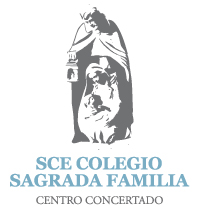 SCE COLEGIO SAGRADA FAMILIAEDUCACIÓN INFANTIL, PRIMARIA Y ESOCENTRO CONCERTADOC/Juan de Austria, 3030500 Molina de Segura (Murcia)Tlfno: 968610099Web: www.csagradafamilia.esE-mail: info@csagradafamilia.es